Épinglettes – Journée internationale desdroits des femmes - 8 marsCONSIGNES POUR LES PERSONNES DÉLÉGUÉES :Cette année (encore !), nous sommes dans l’obligation de nous ajuster quant à la promotion de la vente d’épinglettes annuelles à l’occasion de la « Journée internationale des droits des femmes ».Aviser les enseignantes et les enseignants qui souhaitent commander une épinglette de vous remettre 5 $ et d’indiquer leur nom sur la feuille de commande (au verso) d’ici le mardi 8 février 2022.Faire parvenir la feuille de commande à L’APL par télécopieur au 450-659-8743 ou par courriel (z27_lignery@aplcsq.net) au plus tard le mercredi 9 février 2022, qu’il y ait ou non d’épinglettes à commander.Conserver les 5$ ainsi qu’une copie de cette feuille de commande.Remise des 5$ à L’APL :   Cette année, puisqu'il vous sera vraisemblablement impossible d’amener l’argent au BDD, trois options s’offrent à vous pour la remise des 5 $ : CHÈQUE : Faire un chèque du montant total des ventes et le poster au bureau de L’APL (36 Boulevard Taschereau, CP 36, La Prairie, QC J5R 3Y1) VIREMENT : Faire un virement bancaire du montant total des ventes à: virement@aplcsq.net Question de sécurité - Inscrire :  lignery (tout en minuscule)Réponse - Inscrire :  apl (tout en minuscule).Raison du virement ou boîte de messages - Inscrire : épinglettesARGENT COMPTANT : Rassembler le montant total des ventes dans une enveloppe et venir la déposer dans la boîte sécurisée disponible à droite de la porte avant du bureau (36 Boulevard Taschereau, La Prairie, QC J5R 6C1) Livraison des épinglettes : Les épinglettes commandées et payées seront distribuées dans les écoles et les centres via le courrier APL dans la semaine du 21 février 2022.  Surveillez le courrier APL afin de pouvoir distribuer les épinglettes aux personnes qui les ont achetées avant la relâche, autant que possible.  Le 8 mars est le mardi au retour de la relâche !  L’épinglette est vendue 5 $. Elle inclut un don de 2 $ qui sera versé à « La rue des femmes ». De plus, L’APL ajoutera un don supplémentaire de 2 $ par épinglette vendue. Ainsi, un total de 4 $ par épinglette sera remis à l’organisme.En achetant une épinglette, les enseignantes et les enseignants soutiennent l’organisme « La rue des femmes » qui, de son côté, aident les femmes en état d’itinérance à reconstruire leur vie et à réintégrer la société.Épinglettes – Journée internationale desdroits des femmes - 8 marsÉpinglette 2022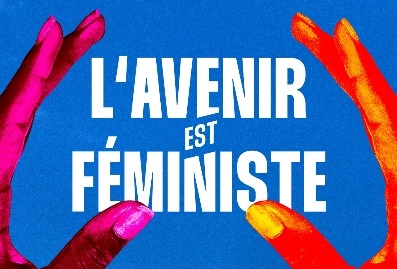 Nom de l’école :    Délégué(e) : À retourner à L’APL au plus tard le mercredi 9 février 16h00qu’il y ait ou non une commandePar courriel à z27_lignery@aplcsq.net ou par télécopieur au 450-659-8743Avant mardi le 8 février 2022, je remets 5,00 $ à ma déléguée/mon délégué et j’inscris mon nom pour commander une épingletteAvant mardi le 8 février 2022, je remets 5,00 $ à ma déléguée/mon délégué et j’inscris mon nom pour commander une épinglette